ПОСТАНОВЛЕНИЕАдминистрации Муниципального образования«Мамхегское сельское поселение»                          от 10 .08.2018г   № 21                                                                                           а.Мамхег«О присвоении адреса  Объекту капитального строительства(Авто газозаправочная станция),расположенному по адресу: а. Мамхег, ул. Хагундокова , 52 »	 В связи с обращением Шнахова Артура Станиславовича проживающего по адресу а. Мамхег ул. Советская 64, в связи с регистрацией  Объекта капитального строительства(Авто газозаправочная станция) ,расположенного на земельном участке с кадастровым номером 01:07:3400000:5279  по адресу : Республика Адыгея, Шовгеновский район а.Мамхег ул. Хагундокова, 52 руководствуясь Правилами  землепользования и застройки и Уставом муниципального образования «Мамхегское сельское поселение»ПОСТАНОВЛЯЮ:      1.Присвоить адрес объекта капитального строительства(Авто газозаправочная станция), с общей площадью 53.6 кв.м. с кадастровым номером 01:07:3400000:5279  следующий фактический адрес Республика Адыгея, Шовгеновский район, а. Мамхег,       ул. Хагундокова , 52, принадлежащий гр. Шнахову Артуру Станиславовичу.     2.Рекомендовать заинтересованным лицам предоставить данное Постановление при постановке нежилого здания на Государственный кадастровый учет в учреждения, осуществление регистрацию объектов недвижимости.     3.Специалист 1 категории по земельно-имущественных отношений администрации МО Мамхегское сельское поселение» (Хамерзоков Р.А.) внести присвоенный адрес в реестр ФИЛС.Глава администрации МО«Мамхегское сельское поселение                                                                  Р.А. ТахумовРЕСПУБЛИКА АДЫГЕЯАдминистрацияМО «Мамхегское сельскоепоселение»385440, а. Мамхег,,ул. Советская,54а.88-777-3-9-22-34АДЫГЭ РЕСПУБЛИКМуниципальнэ образованиеу«Мамхыгъэ чъыпIэ кой»иадминистрацие385440, къ. Мамхэгъ,ур. Советскэм, 54а.88-777-3-9-22-34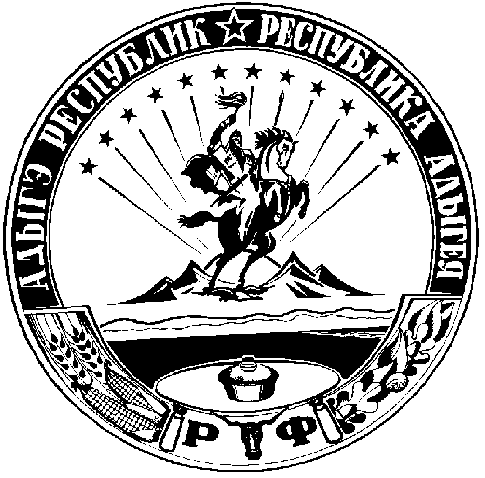 